               2022-03-30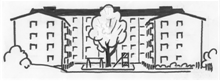 Informationsbrev BRF Korallen nr 3-22Vårstädning!
Lördag den 23 april kl 10.00 vårstädar vi vår gård! 
Vi krattar löv, sopar asfalt, plockar fram och tvättar av våra utemöbler. Till städdagen kommer vi att beställa en blandcontainer så passa på att städa i era förråd. Mer information kommer någon vecka innan städdagen. 

Förvara ej saker i trapphus
Det finns medlemmar som förvarar cyklar, barnvagnar, rullatorer m m utanför trapphuset och det är inte tillåtet. Vid en brand är dessa saker brandfarliga och det kan uppstå giftig rök. Om trapphuset blir rökfyllt ser man inte en centimeter framför sig vilket gör att det kan bli svårt att ta sig ut. 

Blomkrukor inför sommarsäsongen
Det är jättefint med blomkrukor på balkongerna men vi vill påminna om att det är ej tillåtet att placera blomkrukor på betongkanten på balkongen. Många av balkongerna har en uteplats rakt nedanför där det kan finnas människor. Dessa är en ren livsfara och kan bli en dödlig projektil om de skulle ramla ner.

Skyddsrum
Föreningen har ett skyddsrum i källaren vid port 8. Detta skyddsrum är till för alla (inte enbart bostadsrättsföreningens medlemmar).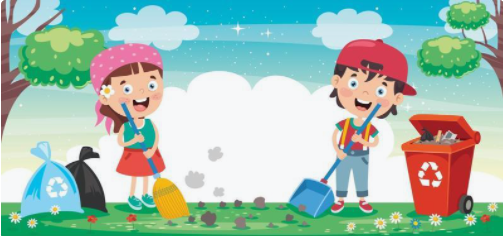 
Glöm Inte! 
BRF Korallen finns på Facebook. Bli medlem! 